Заключение №53по результатам проверки достоверности годовой бюджетной отчетности администрации Среднинского городского поселения Усольского муниципального района Иркутской области29.03.2024г.                                                                                      р.п. Белореченский1.Основание для проведения мероприятия: статьи 264.4-264.6 Бюджетного кодекса Российской Федерации;подпункта 3 части 2 статьи 9 Федерального закона от 07.02.2011г. №6-ФЗ «Об общих принципах организации и деятельности контрольно-счетных органов субъектов Российской Федерации, федеральных территорий и муниципальных образований»; Положение о Контрольно-счетной палате Усольского муниципального района Иркутской области, утвержденное решением Думы Усольского муниципального района Иркутской области от 23.11.2021г. №213;Порядок проведения внешней проверки годового отчета об исполнении бюджета Усольского муниципального района Иркутской области, утвержденный решением Думы Усольского муниципального района Иркутской области от 22.02.2022г. №235;план деятельности Контрольно-счетной палаты Усольского муниципального района Иркутской области на 2024 год; распоряжение председателя Контрольно-счетной палаты Усольского муниципального района Иркутской области от 04.03.2024г. №21.2.Предмет мероприятия: Бюджетная (бухгалтерская) отчетность, представленная главным администратором бюджетных средств, в соответствии с требованиями приказа Минфина России от 28.12.2010г. №191н «Об утверждении Инструкции о порядке составления и представления годовой, квартальной и месячной отчетности об исполнении бюджетов бюджетной системы Российской Федерации» (далее - Инструкция №191н), приказа Минфина России от 25.03.2011г. №33н «Об утверждении Инструкции о порядке составления, представления годовой, квартальной бухгалтерской отчетности государственных (муниципальных) бюджетных и автономных учреждений» (далее - Инструкция №33н).3.Объекты мероприятия: Администрация Среднинского городского поселения Усольского муниципального района Иркутской области (далее–Администрация);Объекты встречных проверок по мере необходимости.4.Цели и вопросы мероприятия: Цель: Установление полноты и достоверности бюджетной отчетности главного администратора бюджетных средств (далее–ГАБС), за отчетный финансовый год, ее соответствие требованиям нормативных правовых актов.Вопросы:анализ бюджетной отчетности на соответствие требованиям нормативных правовых актов в части ее состава, содержания и срока представления для проведения внешней проверки;оценка достоверного представления о финансовом положении экономического субъекта на основании данных бухгалтерской отчетности;анализ исполнения доходов, закрепленных за администратором доходов;анализ использования бюджетных ассигнований.5.Исследуемый период: 2023 год.6.Состав ответственных исполнителей:Новоселова Антонина Александровна, консультант Контрольно-счетной палаты Усольского муниципального района Иркутской области. 7.Сроки проведения мероприятия с 04 марта 2024 года по 04 апреля 2024 года.Администрация Среднинского городского поселения Усольского муниципального района Иркутской области осуществляет свою деятельность на основании Устава Среднинского городского поселения Усольского муниципального района Иркутской области, утвержденного решением Думы от 23.12.2005г. №11 (с изменениями). Администрация входит в структуру органов местного самоуправления. Финансовое обеспечение деятельности Администрации осуществляется за счет средств, предусмотренных в местном бюджете отдельной строкой в соответствии с классификацией расходов бюджета. Оценка полноты и достоверности показателей и сведений, представленных в бюджетной отчетности главного администратора, главного распорядителя бюджетных средств проводится, согласно требованиям Инструкции №191н, Инструкции №33н с изменениями.В соответствии с распоряжением администрации от 30.12.2022г. № 115 «Об утверждении перечней главных администраторов доходов бюджета Среднинского городского поселения Усольского муниципального района Иркутской области на 2023 год и на плановый период 2024 и 2025 годов» определен перечень главных администраторов доходов бюджета на 2023 год, одним из которых является Администрация по коду «901». Решением Думы от 28.12.2022г. №15 «Об утверждении  бюджета Среднинского городского поселения Усольского муниципального района Иркутской области на 2023 год и на плановый период 2024 и 2025 годов» в приложении №7 «Ведомственная структура расходов бюджета по разделам, подразделам, целевым статьям (государственным (муниципальным) программам и непрограммным направлениям деятельности), группам (группам и подгруппам) видов расходов и (или) по целевым статьям (государственным (муниципальным) программам и непрограммным направлениям деятельности), группам (группам и подгруппам) видов расходов классификации расходов бюджетов на очередной финансовый год Среднинского городского поселения Усольского муниципального района Иркутской области на 2023 год» на 2023 год Администрация включена как главный распорядитель бюджетных средств. Годовая бюджетная отчетность Администрации в целом соответствует требованиям п.4 Инструкции №191н, аб.5, п. 11 Инструкции №33н по оформлению годовой бюджетной отчетности: сброшюрована, пронумерована, имеет оглавление и представлена с сопроводительным письмом.В соответствии с п.9 Инструкции №191н, п.3 Инструкции №33н   бюджетная отчетность составлена нарастающим итогом с начала года в рублях с точностью до второго десятичного знака после запятой.В соответствии с п. 8 Инструкции №191н, с п. 10 Инструкции №33н формы бюджетной отчётности, которые не имеют числового значения, администрацией муниципального образования, учреждением не составлялись и отражены в пояснительной записке.Представленная для внешней проверки годовая бюджетная отчетность отражает финансовое положение на 01.01.2024 года и результаты финансово-хозяйственной деятельности организаций за отчетный период.Анализ форм годовой бюджетной отчетности Администрации показал следующее: Баланс главного распорядителя, распорядителя, получателя бюджетных средств, главного администратора, администратора источников финансирования дефицита бюджета, главного администратора, администратора доходов бюджета (ф.0503130) (далее – Баланс) заполнен в соответствии с требованиями, установленными Инструкцией №191н, и содержит данные о стоимости активов, обязательств, финансовом результате на начало года и конец года. В зоне кодирования ф. 0503130 указана подгруппа ОКВЭД 84.11.3. КСП обращает внимание, что в соответствии с «Общероссийским классификатором видов экономической деятельности» следовало указать вид ОКВЭД 84.11.32.В графах «На конец отчетного периода» отражены данные о стоимости активов и обязательств, финансовом результате на 1 января 2024 года, с учетом проведенных заключительных оборотов по счетам бюджетного учета.По состоянию на 01.01.2024г. основные средства (раздел 1 «Нефинансовые активы») увеличились на 946,68 тыс. руб. и составили               35 205,76 тыс. руб. Материальные запасы увеличились на 1 247,53 тыс. руб., остаточная стоимость на 01.01.2024г. составила 1 247,53 тыс. руб.Раздел 1 «Нефинансовые активы» подтверждается данными ф.0503168 «Сведения о движении нефинансовых активов». В ф.0503168 в полном объеме отражено движение нефинансовых активов.Итоги по разделу 2 «Финансовые активы» по сравнению с началом 2023 года уменьшились на 12 614,28 тыс. руб. и по состоянию на 01.01.2024г. составили 82 764,86 тыс. руб., в том числе средства во временном распоряжении в сумме 57,77 тыс. руб. Остаток денежных средств на лицевых счетах Администрации отражен в сумме 8 008,70 тыс. руб., что соответствует ф.0503178 «Сведения об остатках денежных средств на счетах получателя бюджетных средств».Показатели Баланса, отраженные по разделу 2 «Финансовые активы» подтверждаются данными ф.0503169 «Сведения по дебиторской и кредиторской задолженности» в части дебиторской задолженности. По разделу 3 «Обязательства» подтверждается данными ф.0503169 «Сведения по дебиторской и кредиторской задолженности» в части кредиторской задолженности.По разделу 4 «Финансовый результат» подтверждается данными ф.0503110 «Справка по заключению счетов бюджетного учета отчетного финансового года».Отчет о финансовых результатах деятельности (ф.0503121) (далее –ф.0503121). При проверке соотношения показателей ф.0503121 с показателями сведений о движении нефинансовых активов (ф.0503168) расхождений не выявлено.Показатели отражаются в отчете в разрезе бюджетной деятельности, средств во временном распоряжении и итогового показателя.Чистый операционный результат сложился в сумме (-)49 797,47 тыс. руб. Показатели ф.0503121 на 01.01.2024г. подтверждаются данными справки ф.0503110.Отчет о движении денежных средств (ф.0503123) (далее – ф.0503123). Согласно Инструкции №191н ф.0503123 составлена на основании данных о движении денежных средств на едином счете бюджета, открытом в органе, осуществляющем кассовое обслуживание исполнения бюджета в разрезе кодов КОСГУ. В разделе 4 «Аналитическая информация по выбытиям» приведены сведения по выбытиям, отраженным в разделе с разбивкой сумм по соответствующим кодам КОСГУ, разделам, подразделам, кодам видов расходов. Отчет об исполнении бюджета главного распорядителя, распорядителя, получателя бюджетных средств, главного администратора, администратора источников финансирования дефицита бюджета, главного администратора, администратора доходов бюджета (ф. 0503127) (далее – ф.0503127) сформирован с соответствии с п.52 Инструкции №191н. Согласно ф.0503127 утвержденные бюджетные назначения в целом по доходам - главного администратора доходов бюджета по коду «901» в 2023 году составили 17 551,70 тыс. руб., исполнение составило 2 534,18 тыс. руб. Согласно п.56 Инструкции №191н в графе 5 раздела «Расходы бюджета» ф.0503127 заполняются главным распорядителем, распорядителем, получателем бюджетных средств и отражаются в сумме утвержденных (доведенных) лимитов бюджетных обязательств в объеме годовых назначений текущего финансового года, с учетом последующих изменений, оформленных в установленном порядке на отчетную дату.Утвержденные бюджетные назначения, лимиты бюджетных обязательств на отчетную дату составили в сумме 53 855,18 тыс.руб. Исполнение расходной части бюджета Администрации предусмотрено в размере 32 364,40 тыс.руб., плановые показатели по расходам бюджета выполнены на 60,09%. Неисполненные бюджетные назначения за отчетный период составляют 21 490,77тыс.руб.Пояснительная записка (ф. 0503160) (далее – Пояснительная записка) составлена в разрезе 5 разделов, что соответствует требованиям Инструкции №191н. КСП отмечает, в Таблице №11 «Сведения об организационной структуре субъекта бюджетной отчетности» по коду строки 070 в графе 5 не указано наименование отчета, содержащего информацию о результатах исполнения бюджетной сметы.Согласно п.152 Инструкции №191н в составе раздела 2 «Результаты деятельности субъекта бюджетной отчетности» Пояснительной записки предоставлена Таблица №12 «Сведения о результатах деятельности субъекта бюджетной отчетности», в которой отражается информация о результатах деятельности субъекта бюджетной отчетности, в том числе: о техническом состоянии, эффективности использования, обеспеченности субъекта бюджетной отчетности и его структурных подразделений основными фондами, основных мероприятиях по улучшению состояния и сохранности основных средств, характеристика комплектности.В раздел 3 «Анализ отчета об исполнении бюджета субъектом бюджетной отчетности» включены следующие формы:Сведения об исполнении бюджета (ф.0503164);Сведения об исполнении мероприятий в рамках целевых программ (ф.0503166) и Сведения о целевых иностранных кредитах (ф.0503167) не представлены в составе раздела 3 Пояснительной записки, так как форма отчетности не имеют показателей, о чем отражено в Таблице №16 к Пояснительной записке;Анализ отчета об исполнении бюджета субъектом бюджетной отчетности (Таблица №13); Сведения об исполнении текстовых статей закона (решения) о бюджете (Таблица №3).Раздел 4 «Анализ показателей бухгалтерской отчетности субъекта бюджетной отчетности». Показатели, характеризующие наличие и движение нефинансовых активов за отчетный период представлены в ф.0503168 «Сведения о движении нефинансовых активов».В ф.0503169 «Сведения по дебиторской и кредиторской задолженности» по состоянию на 01.01.2024г. дебиторская задолженность сложилась в сумме 71 653,89 тыс.руб., их них: - по доходам – 71 653,50 тыс.руб., в том числе долгосрочная в сумме 5 063,40 тыс.руб. (субсидии на обеспечение развития и укрепления материально-технической базы домов культуры, прочие субсидии, субвенции на выполнение передаваемых полномочий субъектов Российской Федерации, на осуществление первичного воинского учета, прочие межбюджетные трансферты);- по выданным авансам – 0,39 тыс.руб. (услуги связи, прочие работы, услуги).Кредиторская задолженность по состоянию на 01.01.2024г. составила 89 999,10 тыс.руб., из них: по принятым обязательствам – 17 659,26 тыс.руб., по доходам будущих периодов – 71 653,50 тыс.руб., по резервам предстоящих расходов – 686,34 тыс.руб. (резерв на оплату очередного отпуска). Просроченная дебиторская и кредиторская задолженность по состоянию на 01.01.2024г. отсутствует. Информация о неисполненных бюджетных обязательствах, неисполненных денежных обязательствах, а также о суммах экономии, достигнутой в результате применения конкурентных способов определения поставщиков отражена в форме ф.0503175 «Сведения о принятых и неисполненных обязательствах получателя бюджетных средств».В ф.0503178 «Сведения об остатках денежных средств на счетах получателя бюджетных средств» остаток денежных средств на конец отчетного периода на счетах в финансовом органе по виду деятельности – бюджетная, составляет в сумме 8 008,71 тыс.руб.В Таблице №14 «Анализ показателей отчетности субъекта бюджетной отчетности» отражается аналитическая информация, характеризующая показатели бюджетной отчетности субъекта бюджетной отчетности.Раздел 5 «Прочие вопросы деятельности субъекта бюджетной отчетности». Информация, характеризующая основные положения учетной политики субъекта бюджетной отчетности, раскрывающие за отчетный период особенности отражения в бюджетном учете операций с активами и обязательствами в части установленного нормативными правовыми актами, регулирующими ведение бюджетного учета отражена в Таблице №4 «Сведения об основных положениях учетной политики учреждения».Информация о факте проведения годовой инвентаризации, по результатам которой не выявлено расхождений отражена в Таблице №16 «Прочие вопросы деятельности субъекта бюджетной отчетности» (распоряжение о проведении инвентаризации от 25.12.2023г. №64-р).Информация об исполнении судебных решений по денежным обязательствам бюджета содержится в ф.0503296 «Сведения об исполнении судебных решений по денежным обязательствам бюджета». В нарушение п.159.9 Инструкции №191н не отражены в Таблице №16 формы бюджетной отчетности не имеющие числовых показателей включенных в раздел 4 Пояснительной записки: Сведения о финансовых вложениях получателя бюджетных средств, администратора источников финансирования дефицита бюджета (ф. 0503171), Сведения о государственном (муниципальном) долге, предоставленных бюджетных кредитах (ф. 0503172).В соответствии с пп. 1 п. 1 ст. 160.2-1 БК РФ установлены бюджетные полномочия отдельных участников бюджетного процесса по организации и осуществлению внутреннего финансового аудита. Внутренний финансовый аудит является деятельностью по формированию и предоставлению руководителю главного администратора бюджетных средств, информации о результатах оценки исполнения бюджетных полномочий распорядителя бюджетных средств, получателя бюджетных средств, администратора доходов бюджета, администратора источников финансирования дефицита бюджета, главного администратора бюджетных средств, в том числе заключения о достоверности бюджетной отчетности. Согласно п. 3 ст. 160.2-1 БК РФ, внутренний финансовый аудит осуществляется на основе принципа функциональной независимости структурными подразделениями или в случаях, предусмотренных федеральными стандартами внутреннего финансового аудита, уполномоченными должностными лицами (работниками) главного администратора бюджетных средств, администратора бюджетных средств, наделенных полномочиями по осуществлению внутреннего финансового аудита.Распоряжением Администрации от 29.12.2021 г. №77-р принято решение об упрощенном осуществлении внутреннего финансового аудита.КСП Усольского района рекомендует привести в соответствие с Федеральным стандартом №237н нормативный правовой акт о решении об упрощенном осуществлении внутреннего финансового аудита, в части возложения полномочий по осуществлению внутреннего финансового аудита.Администрация является учредителем муниципального бюджетного учреждения культуры «Культурно-спортивный центр «Полет» (далее - МБУК «Полет»).При проведении анализа установлено, что в формах годовой бухгалтерской отчетности заполнено наименование Учреждения - «Муниципальное бюджетное учреждение культуры «Культурно-спортивный центр Полет», наименование учреждения в формах годовой бухгалтерской отчетности указывается только при сдаче отчета учреждения учредителю, как получателя бюджетных средств. Для проведения внешней проверки необходимо направлять сводный годовой отчет.МБУК «Полет» выполняет муниципальное задание, утвержденное постановлением администрации от 30.12.2022г. №114 «Об утверждении муниципального задания муниципальному бюджетному учреждению культуры «Культурно-спортивный центр «Полет»» на 2023 год и плановый период 2024 и 2025 годов». Распоряжением главы муниципального образования от 23.12.2020г. №63-р МБУК «Полет» предоставлено в оперативное управление здание по адресу р.п. Средний, ул. ДОС, д. 11А. Представленная для внешней проверки годовая бюджетная отчетность МБУК «Полет» отражает финансовое положение на 01.01.2024 год и результаты финансово-хозяйственной деятельности организации за отчетный период.Анализ форм годовой бухгалтерской отчетности МБУК «Полет» показал следующее:Баланс государственного (муниципального) учреждения (ф.0503730) (далее - Баланс) сформирован по состоянию на 01.01.2024г. по подразделам согласно п.13 Инструкции №33н.В соответствии с п.14 Инструкции №33н показатели отражены в Балансе в разрезе видов финансового обеспечения (деятельности) учреждения в том числе:субсидий на иные цели и на цели осуществления капитальных вложений (деятельность с целевыми средствами);субсидий на выполнение муниципального задания (деятельность по государственному заданию);собственных доходов учреждения (приносящая доход деятельность).Анализ раздела 1 «Нефинансовые активы» Баланса показал, что на 01.01.2024г. балансовая стоимость основных средств по муниципальному заданию составила 11 357,14 тыс. руб., сумма начисленной амортизации составила 6 000,17 тыс. руб.Раздел 1 «Нефинансовые активы» подтверждается данными ф.0503768 «Сведения о движении нефинансовых активов учреждения».Показатели баланса, отраженные по разделу 2 «Финансовые активы» подтверждаются данными ф.0503769 «Сведения по дебиторской и кредиторской задолженности», в части дебиторской задолженности. По разделу 3 «Обязательства» подтверждаются данными ф.0503769 «Сведения по дебиторской и кредиторской задолженности», в части кредиторской задолженности. Отчет об исполнении учреждением плана его финансово-хозяйственной деятельности (ф. 0503737) (далее - ф. 0503737). На основании п.34 Инструкции №33н Отчет ф. 0503737 составлен в разрезе видов финансового обеспечения (деятельности): собственные доходы учреждения (код вида - 2), субсидия на выполнение муниципального задания (код вида - 4), субсидии на иные цели (код вида - 5) по состоянию на 01.01.2024г. Анализ ф. 0503737 показал, что в соответствии с п. 38 Инструкции №33н в графе 4 отражены по разделам отчета «Доходы учреждения», «Расходы учреждения», «Источники финансирования дефицита средств учреждения» годовые объемы утвержденных плановых назначений на 2023 год:- субсидия на выполнение муниципального задания: по строке 010 в графе 4 отражены утвержденные плановые назначения по разделу «Доходы учреждения» в сумме 5 890,76 тыс. руб. исполнение составило 100%, по разделу «Расходы учреждения» по строке 200 в графе 4 отражена сумма 5 890,76 тыс. руб., исполнение составило 5 890,76 тыс. руб. или 100%;- собственные доходы учреждения: по строке 010 в графе 4 отражены показатели утвержденные плановые назначения по разделу «Доходы учреждения» в сумме 22,00 тыс.руб., исполнение составило 100%, по разделу «Расходы учреждения» по строке 200 в графе 4 отражена сумма 22,00 тыс.руб., исполнение составило 100%.В соответствии с п. 50 Инструкции №33н «Отчет о финансовых результатах деятельности учреждения» (ф.0503721) (далее-ф.0503721) содержит данные о финансовых результатах деятельности учреждения в разрезе кодов КОСГУ по состоянию на 01.01.2024 года. Согласно п.51 показатели отражаются в отчете в разрезе деятельности с целевыми средствами, деятельности за счет средств субсидии на выполнение муниципального задания, по приносящей доход деятельности.В данных представленных в «Отчете о движении денежных средств учреждения» (ф.0503723) (далее – ф.0503723) установлено, что поступления по текущим операциям отражены в сумме 5 912,76 тыс. руб., в том числе за счет субсидии на выполнение муниципального задания, собственных доходов учреждения.Выбытия по текущим операциям в сумме 5 912,76 тыс. руб., в том числе:- оплаты труда и начислений на выплаты по оплате труда – 3 046,85 тыс. руб.;- прочие работы, услуги – 2 228,42 тыс. руб.;- социальное обеспечение – 8,31 тыс. руб.;- прочие расходы – 4,47 тыс. руб.;- приобретение товаров и материальных запасов в сумме 452,51 тыс.руб.Выбытия по инвестиционным операциям на приобретение основных средств отражено в сумме 172,17 тыс.руб.Пояснительная записка (ф.0503760) (далее- Пояснительная записка) в соответствие п.56 Инструкции №33н составлена в разрезе 5 разделов. Раздел 1 «Организационная структура учреждения» содержит информацию об организационной структуре. В разделе 2 «Результаты деятельности учреждения» отражается информация о техническом состоянии, эффективности использования, обеспеченности учреждения основными фондами, а также информация о стоимости имущества, информация о численности работников.Раздел 3 «Анализ отчета об исполнении учреждением плана его деятельности» включает форму «Сведения об исполнении плана финансово-хозяйственной деятельности» ф.0503766 (далее - ф.0503766).Сведения в ф. 0503766 представлены в разрезе вида финансового обеспечения (деятельности): субсидии на иные цели по итоговым показателям исполнения плана по доходам, расходам в сумме 17 647,10 тыс.руб.В раздел 4 «Анализ показателей отчетности учреждения» включены следующие формы:- Сведения о движении нефинансовых активов учреждения (ф. 0503768), содержит обобщенные за отчетный период данные о движении нефинансовых активов учреждения. Форма ф.0503768 формируется учреждением раздельно по видам финансового обеспечения (деятельности): собственные доходы учреждения, субсидии на выполнение муниципального задания.- Сведения по дебиторской и кредиторской задолженности учреждения (ф. 0503769) составляются раздельно по видам финансового обеспечения (деятельности): собственные доходы учреждения: дебиторская и кредиторская задолженность отсутствует; субсидии на выполнение муниципального задания: дебиторская задолженность составляет 18 952,53 тыс.руб., из них: по доходам – 18 934,18 тыс.руб., в том числе долгосрочная в сумме 15 087,24 тыс.руб., по выданным авансам – 18,35 тыс.руб., кредиторская задолженность составляет 19 204,83 тыс.руб., из них: по принятым обязательствам – 270,65 тыс.руб., по доходам будущих периодов – 18 934,18 тыс.руб., просроченная задолженность отсутствует; субсидии на иные цели: дебиторская задолженность по доходам составляет 93 107,90 тыс.руб., кредиторская задолженность по доходам будущих периодов составляет 75 460,80 тыс.руб., просроченная задолженность отсутствует.Раздел 5 «Прочие вопросы деятельности учреждения».Основным документом, раскрывающих особенности отражения в бухгалтерском учете учреждения операций с активами и обязательствами учреждения, является Учетная политика. В проверяемом периоде в МБУК «Полет» действует Учетная политика.Формы бухгалтерской отчётности, которые не имеют числового значения, не составляются и отражены в Разделе 5 Пояснительной записки.ВыводыВ ходе проверки годовой бюджетной отчетности Администрации, проведенной Контрольно-счетной палатой Усольского муниципального района Иркутской области установлено:Годовая бюджетная отчетность за 2023 год составлена в соответствии с требованиями Инструкции №191н, Инструкции №33н, ст. 264.1 Бюджетного кодекса Российской Федерации. При анализе годовой бюджетной отчетности выявлено: - в Таблице №11 «Сведения об организационной структуре субъекта бюджетной отчетности» пояснительной записки (ф.0503160) по коду строки 070 в графе 5 не указано наименование отчета, содержащего информацию о результатах исполнения бюджетной сметы;- в нарушение аб.5, п. 11 Инструкции №33н в формах годовой бухгалтерской отчетности заполнено наименование Учреждения - «Муниципальное бюджетное учреждение культуры «Культурно-спортивный центр Полет», наименование учреждения в формах годовой бухгалтерской отчетности указывается только при сдаче отчета учреждения учредителю, как получателя бюджетных средств. Для проведения внешней проверки необходимо направлять сводный годовой отчет;- в нарушение п.152 Инструкции №191н в разделе 3 в тексте пояснительной записки (ф.0503160) указана информация, не имеющей отношение к субъекту бюджетной отчетности.В зоне кодирования ф. 0503130 указана подгруппа ОКВЭД 84.11.3. КСП обращает внимание, что в соответствии с «Общероссийским классификатором видов экономической деятельности» следовало указать вид ОКВЭД 84.11.32.КСП Усольского района рекомендует привести в соответствие с Федеральным стандартом №237н нормативный правовой акт о решении об упрощенном осуществлении внутреннего финансового аудита, в части возложения полномочий по осуществлению внутреннего финансового аудита.ПредложенияРассмотреть результаты внешней проверки, принять к сведению выявленные недостатки при составлении бюджетной отчетности в дальнейшем, в целях недопущения их при сдаче бюджетной отчетности.Усилить контроль за соответствием бюджетной отчетности требованиям правовых актов Министерства финансов России. О результатах рассмотрения настоящего заключения и принятых мерах сообщить в Контрольно-счетную палату Усольского муниципального района Иркутской области до 05.04.2024 года.Председатель КСПУсольского муниципального района Иркутской области						     И.В. КовальчукИсполнитель консультант КСП Новоселова А.А.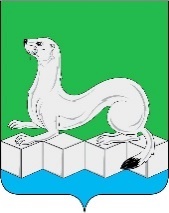 Российская ФедерацияКонтрольно – счетная палатаУсольского муниципального района Иркутской области 665479, Российская Федерация, Иркутская область, Усольский муниципальный район, Белореченское муниципальное образование, рп. Белореченский здание 100, тел./факс (839543) 3-60-86 Е-mail: kspus21@mail.ruОКПО 75182332, ОГРН 1213800025361, ИНН 3801154463 КПП 380101001Российская ФедерацияКонтрольно – счетная палатаУсольского муниципального района Иркутской области 665479, Российская Федерация, Иркутская область, Усольский муниципальный район, Белореченское муниципальное образование, рп. Белореченский здание 100, тел./факс (839543) 3-60-86 Е-mail: kspus21@mail.ruОКПО 75182332, ОГРН 1213800025361, ИНН 3801154463 КПП 380101001